Podnositelj zahtjeva je u sustavu PDV-a:   DA   NEPod krivičnom i materijalnom odgovornošću izjavljujem da su svi navedeni podaci u obrascu istiniti.     DA   NEMjesto i datum:__________________________________ Ispunio i za točnost podataka odgovora (potpis):___________________________________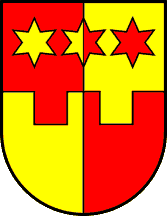 KRAPINSKO-ZAGORSKA ŽUPANIJAUPRAVNI ODJEL ZA GOSPODARSTVO, POLJOPRIVREDU, PROMET I KOMUNALNU INFRASTRUKTURU 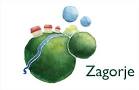 ZAHTJEV ZA POTPORUZA ZAŠTITU VIŠEGODIŠNJIH NASADA OD PADALINA NA PODRUČJU KRAPINSKO-ZAGORSKE ŽUPANIJE1.OPĆI PODACI O PODNOSITELJU ZAHTJEVA IME I PREZIME  NAZIV  OPG-a/OBRTA/TRGOVAČKOG DRUŠTVA/ZADRUGE ADRESA PREBIVALIŠTA/SJEDIŠTA (mjesto, ulica, kb)GRAD/OPĆINA (br. pošte, naziv)BROJ TEL/MOB/FAXE-MAILMATIČNI BROJ POLJOPRIVREDNOG GOSPODARSTVAOIBNAZIV BANKE I SJEDIŠTE BROJ ŽIRO RAČUNA1. PODACI O PROIZVODNJI NA POLJOPRIVREDNOM GOSPODARSTVU1. PODACI O PROIZVODNJI NA POLJOPRIVREDNOM GOSPODARSTVU1. PODACI O PROIZVODNJI NA POLJOPRIVREDNOM GOSPODARSTVURed. br.VRSTA PROIZVODNJE KAPACITET PROIZVODNJE1.2.3.2. PODACI O VIŠEGODIŠNJEM NASADU NA KOJI SE POSTAVLJA SUSTAV ZA ZAŠTITU OD TUČE I/ILI SUSTAV ZA ZAŠTITU OD MRAZA2. PODACI O VIŠEGODIŠNJEM NASADU NA KOJI SE POSTAVLJA SUSTAV ZA ZAŠTITU OD TUČE I/ILI SUSTAV ZA ZAŠTITU OD MRAZA2. PODACI O VIŠEGODIŠNJEM NASADU NA KOJI SE POSTAVLJA SUSTAV ZA ZAŠTITU OD TUČE I/ILI SUSTAV ZA ZAŠTITU OD MRAZA2. PODACI O VIŠEGODIŠNJEM NASADU NA KOJI SE POSTAVLJA SUSTAV ZA ZAŠTITU OD TUČE I/ILI SUSTAV ZA ZAŠTITU OD MRAZA2. PODACI O VIŠEGODIŠNJEM NASADU NA KOJI SE POSTAVLJA SUSTAV ZA ZAŠTITU OD TUČE I/ILI SUSTAV ZA ZAŠTITU OD MRAZA2. PODACI O VIŠEGODIŠNJEM NASADU NA KOJI SE POSTAVLJA SUSTAV ZA ZAŠTITU OD TUČE I/ILI SUSTAV ZA ZAŠTITU OD MRAZA2. PODACI O VIŠEGODIŠNJEM NASADU NA KOJI SE POSTAVLJA SUSTAV ZA ZAŠTITU OD TUČE I/ILI SUSTAV ZA ZAŠTITU OD MRAZARed. br.Površina(ha)Voćna vrstaBroj stabalaVinograd/sorteBroj čokotaARKOD ID/ kč.br.1.2.3.3.TROŠKOVI ZA KUPNJU MATERIJALA I ELEMENTA ZA POSTAVLJANJE SUSTAVA ZA ZAŠTITU OD TUČE3.TROŠKOVI ZA KUPNJU MATERIJALA I ELEMENTA ZA POSTAVLJANJE SUSTAVA ZA ZAŠTITU OD TUČE3.TROŠKOVI ZA KUPNJU MATERIJALA I ELEMENTA ZA POSTAVLJANJE SUSTAVA ZA ZAŠTITU OD TUČE3.TROŠKOVI ZA KUPNJU MATERIJALA I ELEMENTA ZA POSTAVLJANJE SUSTAVA ZA ZAŠTITU OD TUČE3.TROŠKOVI ZA KUPNJU MATERIJALA I ELEMENTA ZA POSTAVLJANJE SUSTAVA ZA ZAŠTITU OD TUČERED.BROJNAZIV TROŠKOVABROJ PONUDE  PREDRAČUNA UKUPAN TROŠAK BEZ PDV-A (U KN)UKUPAN TROŠAK S PDV-OM (U KN)1.2.3.4.5.UKUPNO3.TROŠKOVI ZA KUPNJU UREĐAJA, MATERIJALA I ELEMENATA ZA POSTAVLJANJE SUSTAVA ZA ZAŠTITU OD MRAZA 3.TROŠKOVI ZA KUPNJU UREĐAJA, MATERIJALA I ELEMENATA ZA POSTAVLJANJE SUSTAVA ZA ZAŠTITU OD MRAZA 3.TROŠKOVI ZA KUPNJU UREĐAJA, MATERIJALA I ELEMENATA ZA POSTAVLJANJE SUSTAVA ZA ZAŠTITU OD MRAZA 3.TROŠKOVI ZA KUPNJU UREĐAJA, MATERIJALA I ELEMENATA ZA POSTAVLJANJE SUSTAVA ZA ZAŠTITU OD MRAZA 3.TROŠKOVI ZA KUPNJU UREĐAJA, MATERIJALA I ELEMENATA ZA POSTAVLJANJE SUSTAVA ZA ZAŠTITU OD MRAZA RED.BROJNAZIV TROŠKOVABROJ PONUDE  PREDRAČUNA UKUPAN TROŠAK BEZ PDV-A (U KN)UKUPAN TROŠAK S PDV-OM (U KN)1.2.3.5. OPIS POLJOPRIVREDNOG GOSPODARSTVA SA OPISOM PLANIRANOG ULAGANJApotrebno je ukratko opisati poljoprivredno gospodarstvo, informacije o korisniku uključujući i obrazovanje te profesionalno iskustvo, opis poljoprivrednog gospodarstva uključujući površinu pod trajnim nasadima ( voće vrste/sorte vinove loze, broj stabala/čokota, starost nasada, uzgojni oblik u voćnjaku/vinogradu itd.), trenutno stanje materijalne imovine (oprema, mehanizacija, građevine itd.), prihod od prodaje voća/grožđa i njihovih prerađevina, detaljan cilj i opis investicije s lokacijom investiranja itd. 6. PODACI O MJESTU ULAGANJA6. PODACI O MJESTU ULAGANJARED.BROJADRESA ULAGANJA1.